AN ISO/IEC 17025:2017 ACCREDITED LABORATORYSulfur/Chlorine/Fluorine in PackagingContact Customer Service with questions or concerns: Info@mutualcornell.com* Indicates Required Field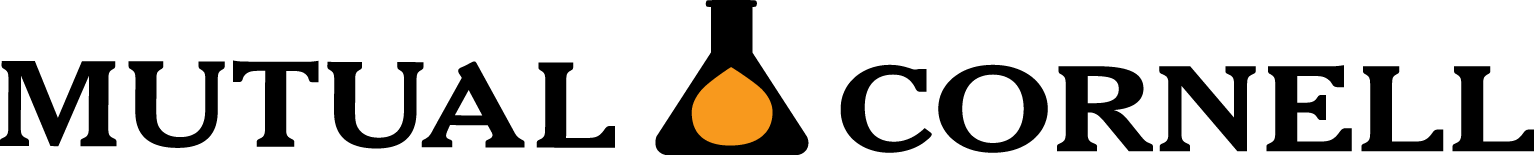 * Contact Person:      * Email Address:      * Company Name:      * Date:      * Mailing Address:      * Mailing Address:      * Item #:      * Item #:      * Item #:      * Item #:      * Item #:      * Item #:      * Item #:      * Item #:      * Item #:      * Item #:      Special Instructions:      Special Instructions:        Prepared by:  E. Donahue, Special Projects ManagerApproved by:  K. Donahue, Technical DirectorApproved by:  M. Skrabak, Quality ManagerF-375 Revision: 01 Date: 04/09/22